Интернет и здоровьеСегодня интернет неотъемлемая часть жизни практически каждого человека. Всемирная сеть даёт возможность смотреть любое кино, найти ответ на интересующий вопрос, найти нужную информацию, следить за мировыми новостями, узнавать много нового и интересного. 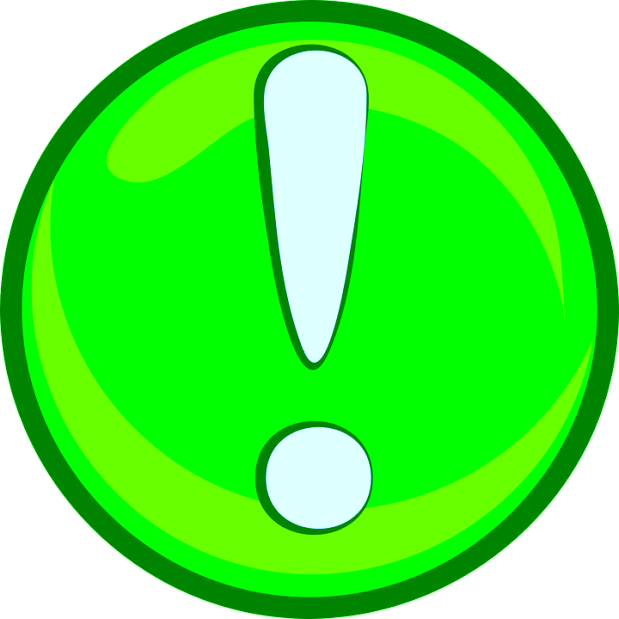 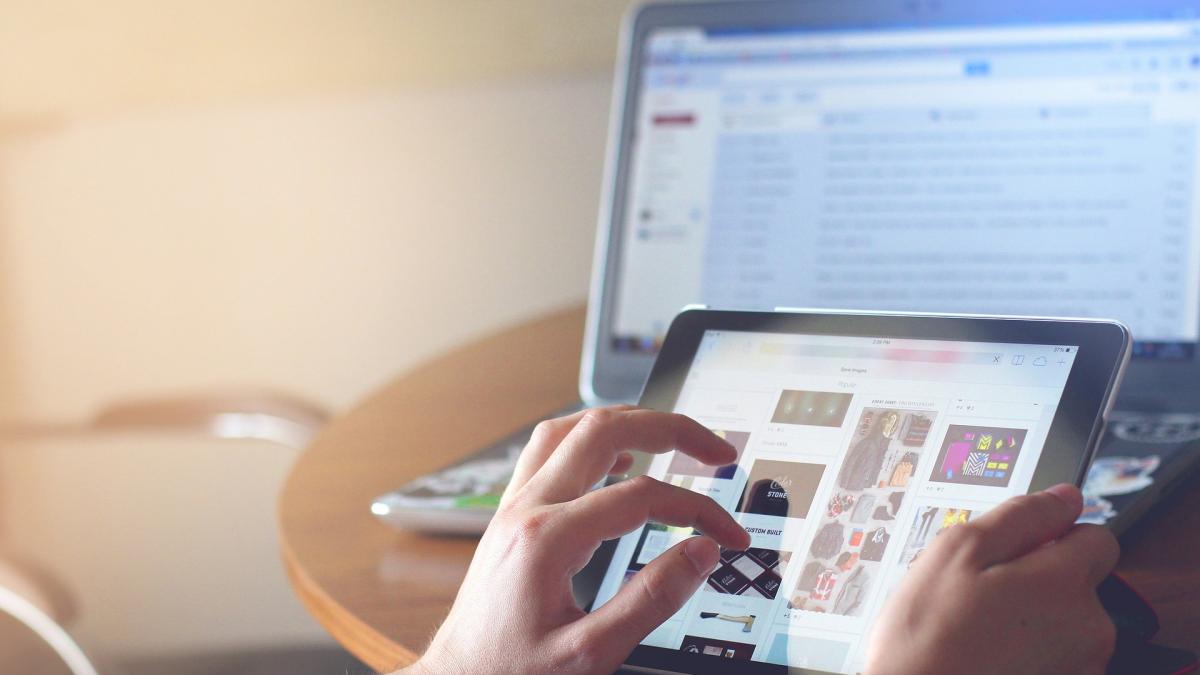 Однако, прежде чем «уходить» в виртуальный мир, стоит знать, что интернет несмотря на всю свою пользу и спектр возможностей может нанести серьезный вред здоровью и вызвать множество негативных последствий.беспокойство при необходимости вернуться в реальный мир;ложь, относительно количества времени, проведенного в киберпространстве;озлобление при попытке оторвать от компьютера;полное равнодушие к реальной действительности.Длительное пребывание в интернете провоцирует проблемы со зрением, может вызвать головные и сердечные боли, дисфункцию пищеварения, боли в позвоночнике, перенапряжение суставов кисти и мышц предплечья, нарушения сна. Не исключено возникновение шума в ушах, головокружение, тошнота, мелькания «мушек перед глазами».Что касается детей, то для них интернет - это неисчерпаемый ресурс полезной и познавательной информации, развитие любознательности и обучение алгоритмам поиска; полезный «тренажер» памяти, внимания, и воображения, логического мышления; развивающие игры в интернет при правильном «дозировании» и подборе имеют свойства оказывать большую пользу в расширении эрудиции и кругозора, изучении иностранных языков, в любом возрасте.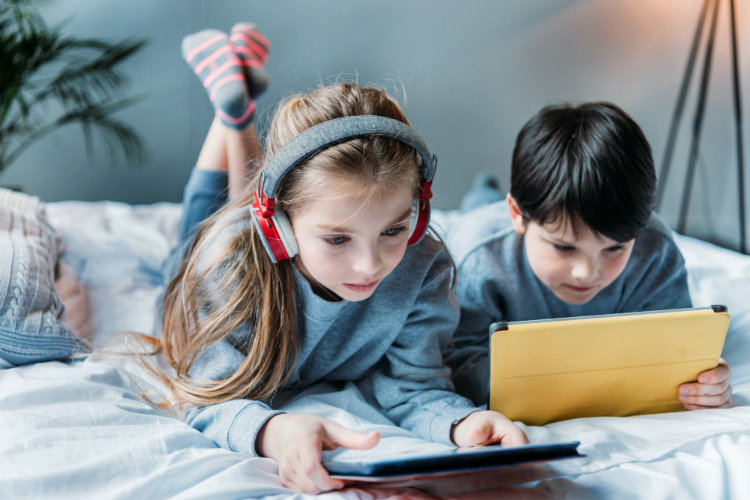 Однако важно при этом помнить о случаях, когда интернет может стать и вредным для здоровья ребенка.Для профилактики глазных заболеваний и ухудшения зрения, во время работы за компьютером ребенку нужно делать регулярные перерывы, а также периодически выполнять зарядку для глаз.Как обезопасить ребенка в   интернете? Если ребенок мал, проще всего самим контролировать его «виртуальные прогулки» в интернет при помощи специальных приложения. С их помощью можно заблокировать доступ к нежелательным сайтам в интернете, опасным видео и фото, а также получать электронные уведомления о посещении ребенком тех или иных сайтов.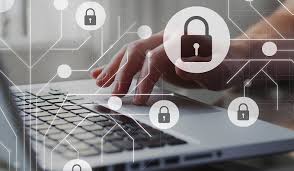 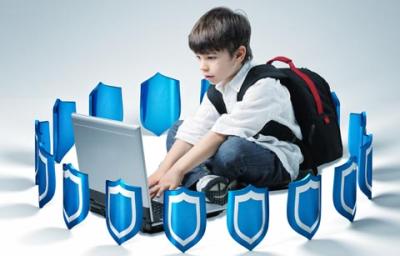 Современные телефоны и планшеты также оснащены встроенными приложениями родительского контроля, которые можно легко найти в настройках. Существует огромное количество вариантов того, как сделать свое времяпровождение в интернете как можно более продуктивным и полезным. Главное – найти свой оптимальный по цели и интересам ресурс. Не потеряться в них поможет умение выбирать лишь самые нужные и полезные для себя!